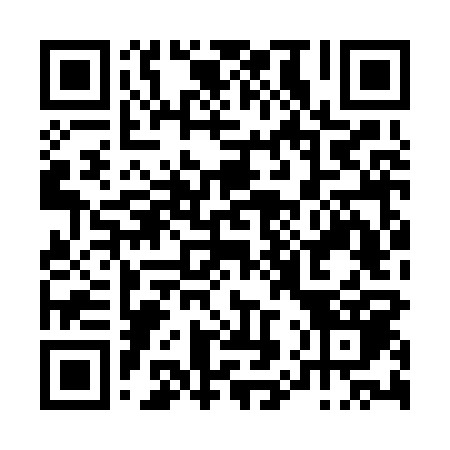 Prayer times for Torre de Moncorvo, PortugalMon 1 Apr 2024 - Tue 30 Apr 2024High Latitude Method: Angle Based RulePrayer Calculation Method: Muslim World LeagueAsar Calculation Method: HanafiPrayer times provided by https://www.salahtimes.comDateDayFajrSunriseDhuhrAsrMaghribIsha1Mon5:367:111:326:027:549:232Tue5:347:091:326:027:559:243Wed5:327:081:316:037:569:254Thu5:307:061:316:047:579:275Fri5:287:041:316:057:589:286Sat5:277:031:306:057:599:297Sun5:257:011:306:068:009:318Mon5:236:591:306:078:019:329Tue5:216:581:306:078:029:3310Wed5:196:561:296:088:039:3511Thu5:176:551:296:098:049:3612Fri5:156:531:296:098:059:3813Sat5:136:511:296:108:069:3914Sun5:116:501:286:118:089:4015Mon5:096:481:286:118:099:4216Tue5:076:471:286:128:109:4317Wed5:056:451:286:138:119:4518Thu5:036:441:276:138:129:4619Fri5:016:421:276:148:139:4820Sat5:006:411:276:158:149:4921Sun4:586:391:276:158:159:5022Mon4:566:381:276:168:169:5223Tue4:546:361:266:178:179:5324Wed4:526:351:266:178:189:5525Thu4:506:331:266:188:199:5626Fri4:486:321:266:188:209:5827Sat4:466:311:266:198:219:5928Sun4:446:291:266:208:2310:0129Mon4:436:281:266:208:2410:0230Tue4:416:271:256:218:2510:04